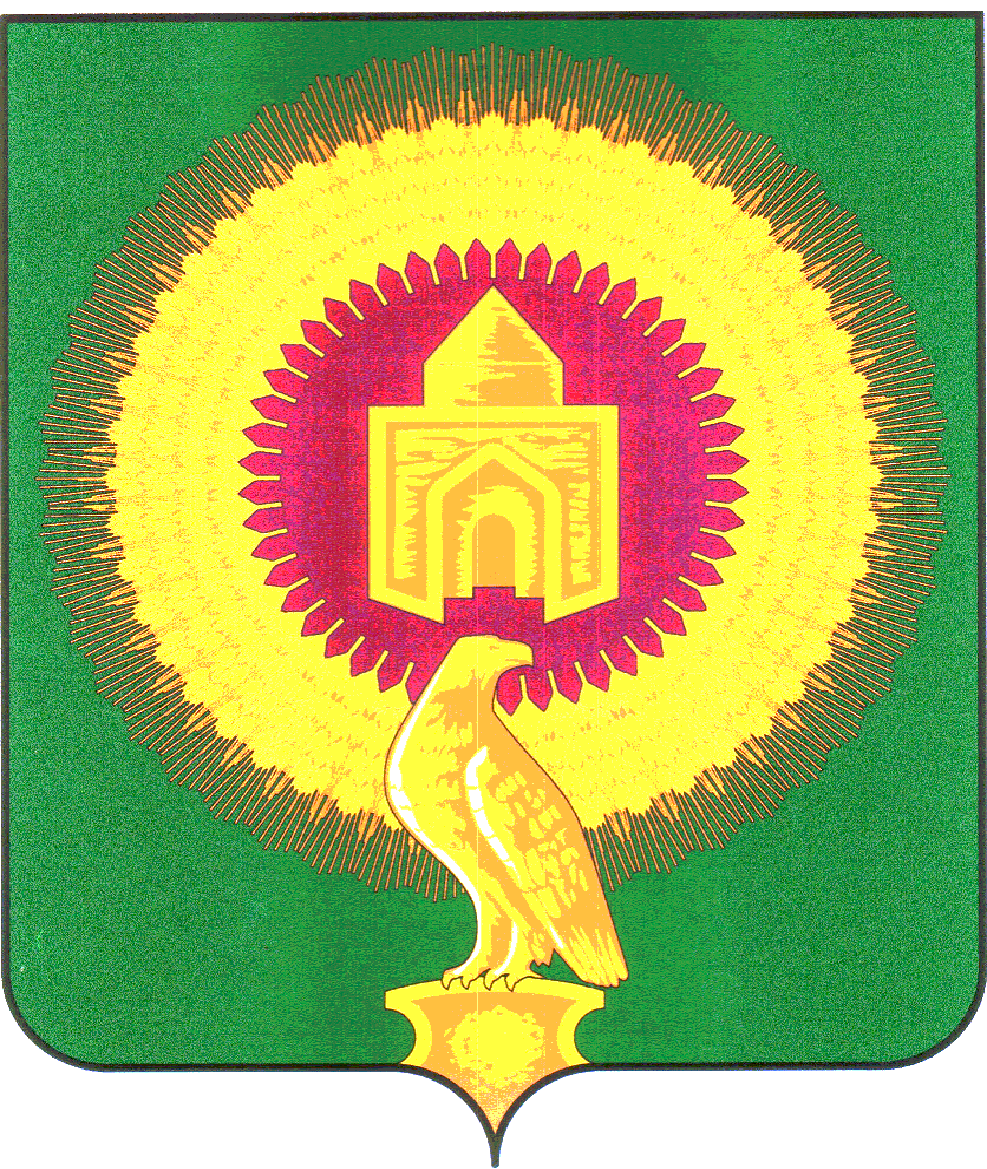 АДМИНИСТРАЦИЯ ПОКРОВСКОГО СЕЛЬСКОГО ПОСЕЛЕНИЯВарненского муниципального района Челябинской областиПОСТАНОВЛЕНИЕ  От  28.12.2021 года      № 35Об определении должностей муниципальной службы,при назначении на которые муниципальные служащиеобязаны представлять сведения о своих доходах, обимуществе и обязательствах имущественного характера, а также сведения о доходах и обязательствахимущественного характера своих супруги (супруга) инесовершеннолетних детей	В соответствии со ст.3 Указа Президента Российской Федерации от 18 мая 2009 года № 557 «Об утверждении перечня должностей федеральной государственной службы, при назначении на которые и при замещении которых муниципальные служащие обязаны представлять сведения о своих доходах, об имуществе и обязательствах имущественного характера, а также сведения о доходах, об имуществе и обязательствах имущественного характера своих супруги (супруга) и несовершеннолетних детей», администрация Покровского сельского поселенияПОСТАНОВЛЯЕТ:	1.Определить следующие  должности муниципальных служащих администрации Покровского сельского поселения  при назначении на которые и при замещении которых муниципальные служащие обязаны представлять сведения о своих доходах, об имуществе и обязательствах имущественного характера, а также сведения о доходах, об имуществе и обязательствах имущественного характера своих супруги (супруга) и несовершеннолетних детей:Старшая должность: Ведущий специалистСафонова Наталья Григорьевна2. Постановление администрации Покровского сельского поселения от 28.02.2017г. №5/1 считать недействительным.              Глава сельского поселения:				С.М.Лебедев